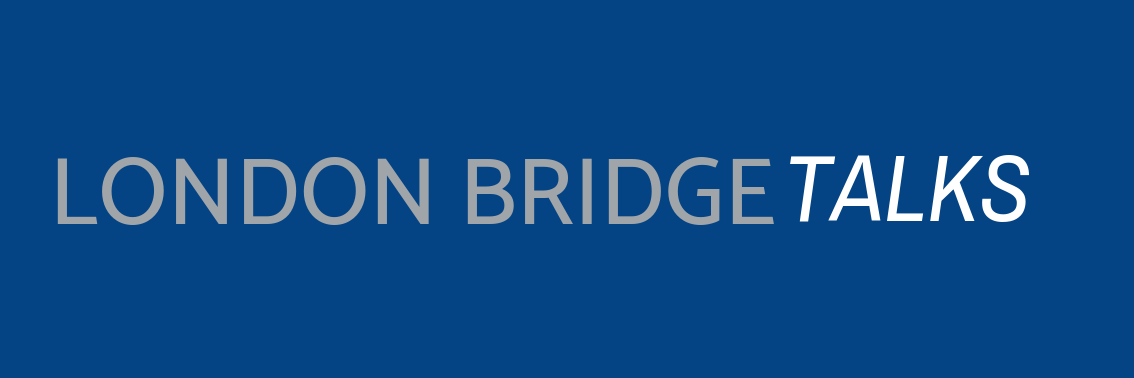 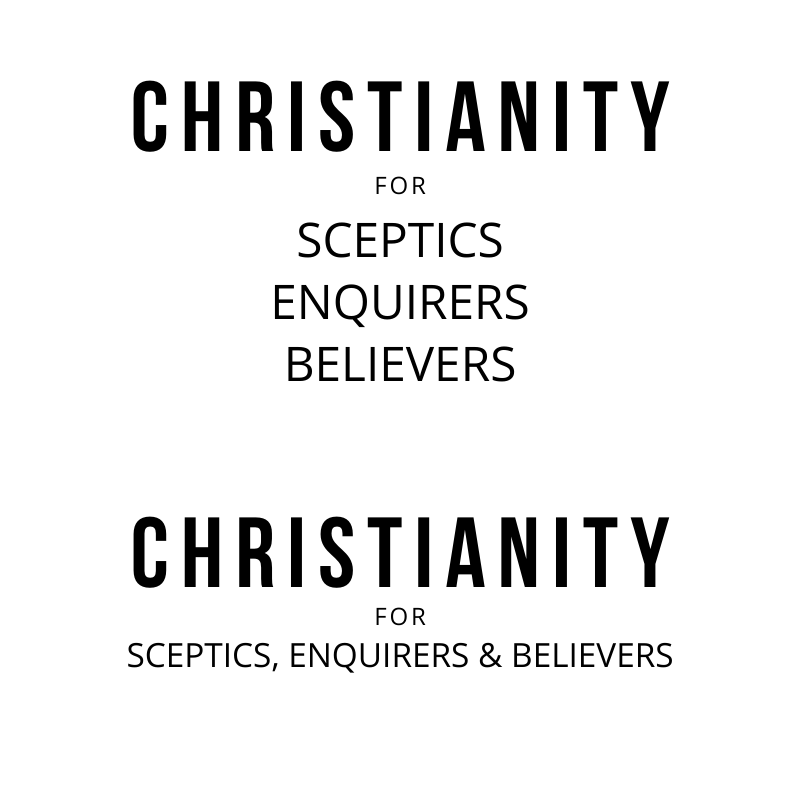 A very warm welcomeOur speaker today is Chris FishlockOur passage is  Haggai 2:1-9Notices1. New?  If you’re here for the first time and would like more information about the London Bridge Talks, including our weekly email, please fill in a contact card or visit: www.londonbridgetalks.org/new.2. Partnership.  A weekly opportunity to discuss with others how what we’re hearing applies to life in the City. Email tom.wright@snca.co.uk for details.Talk recordings & info   |   www.londonbridgetalks.orgGod’s Building Project (2) 	                                                                                           Haggai 2:1-9                Page 791Introduction Source of discouragement – a rather pathetic looking temple (v3)Looking back to the glory days of the pastLooking in at the apparent worthlessness of the presentSolution to discouragement – a Glorious God who promises  (v4-9)Look back to what God has doneLook forward to what God will do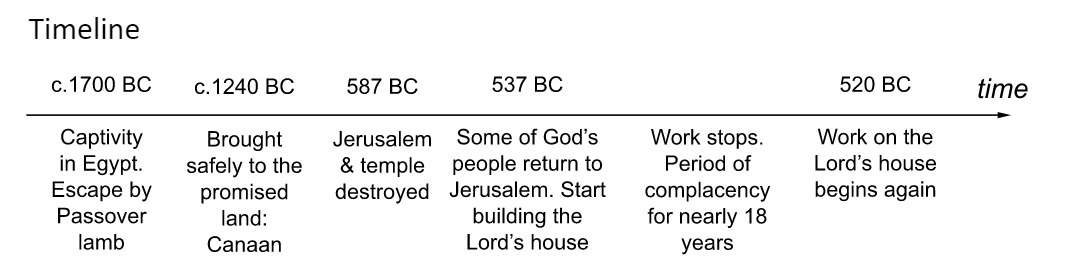 Questions:In what ways are we tempted to be discouraged? What are the solutions to discouragement that Haggai gives the people?How can we do this effectively today?A very warm welcomeOur speaker today is Chris FishlockOur passage is  Haggai 2:1-9Notices1. New?  If you’re here for the first time and would like more information about the London Bridge Talks, including our weekly email, please fill in a contact card or visit: www.londonbridgetalks.org/new.2. Partnership.  A weekly opportunity to discuss with others how what we’re hearing applies to life in the City. Email tom.wright@snca.co.uk for details.Talk recordings & info   |   www.londonbridgetalks.orgGod’s Building Project (2) 	                                                                                           Haggai 2:1-9                Page 791Introduction Source of discouragement – a rather pathetic looking temple (v3)Looking back to the glory days of the pastLooking in at the apparent worthlessness of the presentSolution to discouragement – a Glorious God who promises  (v4-9)Look back to what God has doneLook forward to what God will doQuestions:In what ways are we tempted to be discouraged? What are the solutions to discouragement that Haggai gives the people?How can we do this effectively today?